学习目录Learning Catalog《人生哲学课》第一篇：人生概论1.为什么要讲人生哲学课?课程持续更新中……(共7小节)第二篇：我是谁?8.婴儿的意识和记忆从哪里来?课程持续更新中……(共2小节)第三篇：我从哪里来?10.与生俱来的天赋来自哪里?课程持续更新中……(共7小节)第四篇：我到哪里去?17.体悟人生的终极目的和意义课程持续更新中……(共4小节)《人生智慧课-企业版》第一篇：立身之学1.性格的源头：先天后天有什么区别课程持续更新中……(共8小节)第二篇：改过之法1.理解生命运作的关键因素课程持续更新中……(共8小节)第三篇：企业发展1.如何打造开心高效的团队及企业课程持续更新中……(共8小节)《商业伦理与东西方决策智慧》第一篇：伦理与道德1.与你我都相关的伦理学本质课程持续更新中……(共4小节)第二篇：商业伦理5.商业伦理学的产生课程持续更新中……(共4小节)第三篇：东方决策智慧9.《孙子兵法》中的决策智慧课程持续更新中……(共4小节)第四篇：决策工具13.一切成就的最终秘密课程持续更新中……(共4小节)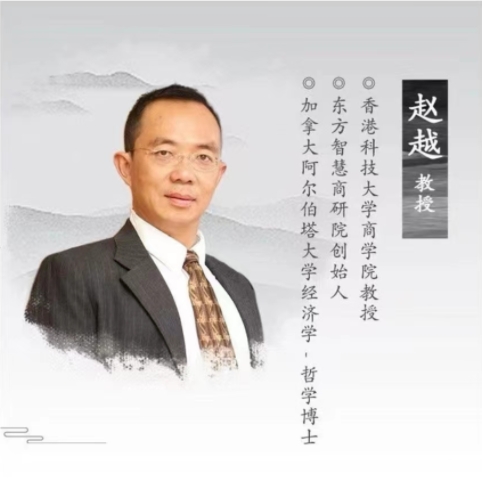 赵越教授赵越教授长期任教世界顶级商学院，其中包括：香港科技大学、长江商学院、明尼苏达大学的国际EMBA-CHEMBA、美国麻省理工大学的iMBA、北大光华、对外经贸大学、西安交通大学、浙江大学、中山大学等等，深受各院校EMBA学员好评，位居亚洲多个EMBA项目教学评估之首位。教学荣誉：·2002年获美国麻省理工大学和中山大学合办的国际MBA-iMBA最佳教授奖·2002-2004连续3年获得香港科技大学工商管理学院教学优异奖·2005年香港科技大学弗兰克林最佳教学奖·2013-2015年获得香港科技大学商学院EMBA最佳教授奖(三连冠)赵越教授公益讲座现场Puhlic welfare lecture site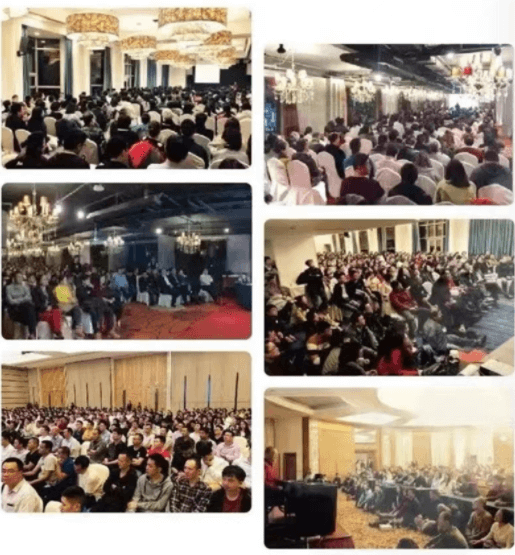 学习方式learning styl课程支持手机端和电脑端观看正式课程总时长约1000分钟购买后，课程有效期3年，是虚拟知识付费内容